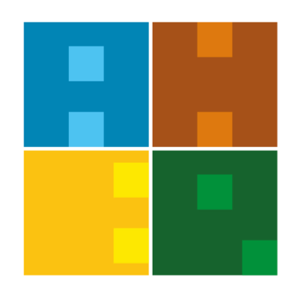 KURUM DIŞI GELEN EVRAKİŞ AKIŞIBelge No:İA-REK-002KURUM DIŞI GELEN EVRAKİŞ AKIŞIİlk Yayın Tarihi:27.06.2019KURUM DIŞI GELEN EVRAKİŞ AKIŞIGüncelleme Tarihi:KURUM DIŞI GELEN EVRAKİŞ AKIŞIGüncelleme No:KURUM DIŞI GELEN EVRAKİŞ AKIŞISayfa:1KURUM DIŞI GELEN EVRAKİŞ AKIŞIToplam Sayfa:1İŞ AKIŞI ADIMLARISORUMLUİLGİLİ BELGELERKurum dışı ilgili birimResmi YazılarRektörlük SekreteriResmi YazılarRektörlük sekreteriResmi YazılarRektörlük sekreteriResmi YazılarRektör SekreteriResmi Yazılar